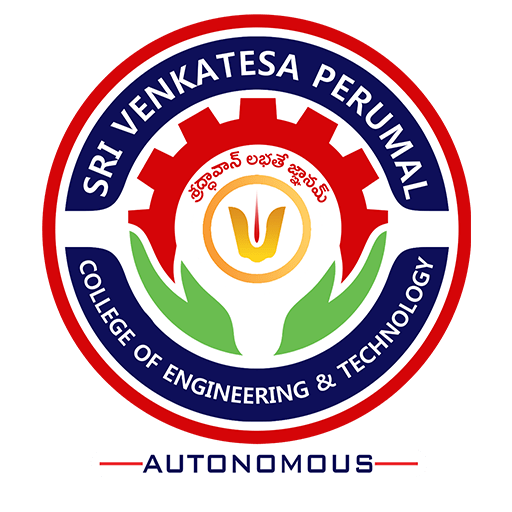 Seed Money Application(Revised)November 2018Sri Venkatesa Perumal College of Engineering and Technology(Autonomous)RVS Nagar, Puttur, Chittoor(Dist) - 517583www.svpcet.orgFORMAT FOR SUBMISSION OF PROPOSAL FORSEED FUNDING1. Principal Investigator (Details)i. Full Name	:ii. Sex	:iii. Date of Birth	:iv. Qualification	:v. Designation	:vi. Department	:2. Broad Area/Subject	:3. Area of Specialization	:4. Duration			:5. Experience of Principal InvestigatorTeaching experience:	Research experience:(c) Publications (Enclose List if any)Papers 		:Books		:Patents		:Research Projects (Enclose List if any) Completed		:Ongoing		:Applied		:Consultancy (Enclose List if any) Completed		:Ongoing		:Applied		:Research Guidance Number of Ph.D. Students		:Number of PG & UG Students	:6. Details of Proposed Research Work      (i) Project Title	:(ii) Introduction	:    (iii) Origin of the research problem:    (iv) Interdisciplinary relevance:    (v) Review of Research and Development in the Subject:         (vi)  International / National status:   (vii) The significance of the study:(viii) Its potential contribution to knowledge in the field of social relevance or national importance:   (ix) Objectives:   (x)  Methodology:   (xi) Year-wise Plan of work and targets to be achieved.      (xii) Expected Outcome of the projectPatents:Papers:Funding from various agencies:Product / Incubation:Societal Impact:Consultancy:Collaboration with Industry:Collaboration with other Institutes:Student Projects (UG/PG):7	Financial Assistance required8	Any Co-Investigator/s  (If any, give the data of Co-PI/s in the format of 1 & 5)Signature of Principal Investigator	Signature of HODSNOItem DescriptionEstimated Expenditure inEstimated Expenditure inINRINR1Software2Equipment3Field Work and Travel4Research Assistant5Paper Publications6Others (If any)Total:Total: